BeszámolóVara BálintFöldrajz-, és Földtudományi Szakterületi Koordinátor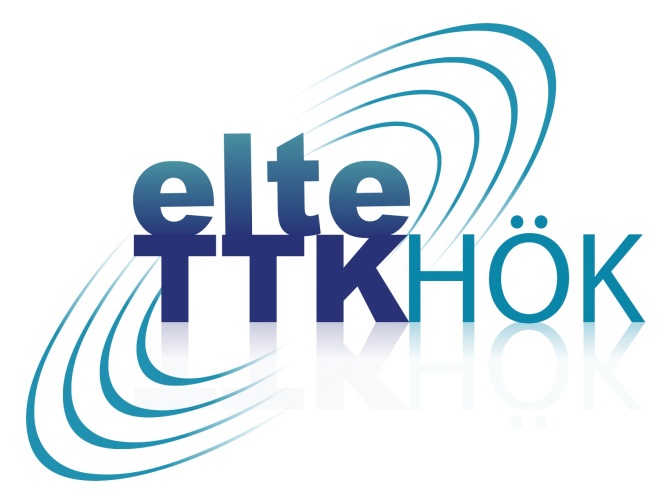 2014. április 29. – 2014. június 17.Időrendi bontás 2014.04.29. TTK HÖK Küldöttgyűlés 2014.05.05-08. Lágymányosi Eötvös Napok - Geosátor2014.05.09. Földes-Kémiás Gyárlátogatás2014.05.09. Gólyatábor megbeszélés2014.05.12. TTK HÖK Választmány2014.05.13. Földrajz-, és földtudományi Intézeti Tanács ülés2014.05.16. Földrajzos Nap2014.05.23. TTK HÖK Választmány 2014.06.05. Szakos mentorelőadás2014.06.10. Földrajz-, és földtudományi Intézeti Tanács ülésSzakterületi CsoportAz időszakban Szakterületi Bizottsági ülést nem tartottunk, ennek szükségessége ugyanis nem indokolta ezt. A Szakterületi Csoport összehívását sem indokolta semmi, így erre sem került sor az időszak alatt. A vizsgaidőszak kezdete előtt, egy nagyobb online bevonást tartottunk a szakterületi csoportunkba, amely több mint 40 fő bevonásával zárult. A vizsgaidőszak vége előtt még mindenképpen szükségesnek tartom egy Szakterületi Csoport ülés összehívását, amelyen a nyári és az előttünk álló feladatok megbeszélését kellene megcélozni. EseményekAz időszak alatt több esemény is megrendezésre került, amelyek közül a legfontosabbat mindenképpen a Lágymányosi Eötvös Napokon való részvétel jelentette, a GeoSátorral. Napközben 5 különböző játékkal és apró ajándékokkal vártuk az érdeklődőket, amelyek a Civil Falu szerény érdeklődése mellett is rendre betévedtek a sátrunkba. Az első nap kivételével minden este karaoke-val fejeztük be a GeoSátor programját, amelyek hajnali 2-ig tartottak. Ezek egy eset kivételével atrocitás nélkül lezajlottak, az itt megfordultaktól pedig nagyon jó visszajelzést kaptunk. Esténként végig teltházzal számolhattunk, több oktató is megjelent a sátorban. A GeoSátor ideje alatt a Földrajzos Klub segítségével került megrendezésre több szakmai előadás is, amelyhez mindenben igyekeztünk segítséget nyújtani. A rendezvény másnapján került megrendezésre a Földes-Kémiás Gyárlátogatás, amely során a Dreher Sörgyárat látogatták meg a hallgatók. Sajnos a kimerültség miatt a létszám alatt jelentek meg a hallgatók. Az időszak másik kiemelt eseménye a Földrajzos Nap, amely az oktatóknak, és a hallgatóknak is egyaránt szóló esemény. Ennek keretében került megrendezésre a KCSSK-ban a Földes Focikupa is, 4 csapat részvételével. A kupa után a Szertár Büfében folytatódott a kellemes hangulatú beszélgetés főzéssel, illetve játékos vetélkedővel is.MentorrendszerAz időszakban a mentorok kiválasztása már megtörtént, a mentorrendszerben főleg a szakos dolgok megismertetése volt az elsődleges szempont, amelyek során nagyban számíthattam rájuk az események megvalósításánál, illetve a munkákban való segítségben. A tanári szakon szükség volt pótjelentkezésre is, amely során 2 jelöltből 1 végül bekerült a mentorrendszerben és ezután folytatja velünk a munkát. Az időszak alatt megrendezésre került az első Szakos mentorelőadás, ahol a mentorok kommunikációjáról, a mentoretikettről, a Földrajzos Klubról, illetve az eddig kimaradó külügyi dolgokról, így az EGEA-ról is szó esett. Szükséges egy második szakos előadás megtartása is, ám ez eddig a 2 érintett visszajelzéseinek elmaradása miatt elmaradt, a vizsgaidőszakban azonban mindenképpen pótlásra kerül. Terveim között szerepel továbbá egy csapatépítő jellegű mentorkirándulás megtartása is, ahol remélem minél nagyobb számban tudnak megjelenni az érintettek. Az időszakban fogadóóráimat a megadott időpontban megtartottam. Delegációimnak a legtöbb esetben eleget tettem, sajnos a vizsgák néha akadályoztak ebben. Köszönöm, hogy elolvastad! Észrevételeidet és hozzászólásaidat a beszámolómmal kapcsolatban a foldtudszk@ttkhok.elte.hu címen, vagy személyesen is szívesen fogadom!Budapest, 2014. június 17. Vara BálintELTE TTK HÖKFöldrajz-, és Földtudományi Szakterületi Koordinátor